
                                 Province of the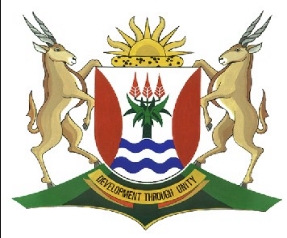 EASTERN CAPEEDUCATIONDIRECTORATE SENIOR CURRICULUM MANAGEMENT (SEN-FET)HOME SCHOOLING SELF-STUDY WORKSHEET ANSWER SHEETANSWER SHEET TO DEVELOPMENT CHALLENGES AND AIDSUBJECTGEOGRAPHYGRADE11DATE30 AUGUST 2020TOPICDEVELOPMENT ISSUES AND DEVELOPMENT AIDTERM 3REVISION√√TERM 3 CONTENT√√1.1.1.Poverty (1) Aids (1)Hunger (1)Debt (1)		(2) (2x1)(2)1.1.2The cartoonist depicts the challenges as obstacles/difficulties preventing Africa from attaining development (2)		 (1 x 2)(2)1.1.3Aid given by wealthy nations towards stimulating the growth of developing countries (2)		 (1 x 2)(1)1.1.4Encourages corruption (2)Aid does not reach poor or marginalised people(2)Financial loans have high interest rates which lock African countries into high repayments for many years (2) Human and physical resources are exploited(2) Does not encourage self-reliance (2) Local markets are distorted (2)(Accept any relevant answer) 		 (Any 3 x 2)(6)1.1.5Specialised medical personal can be sent in (2) Developed countries would respond to the emergency and provide crisis aid (2)Primary health care, example immunisation programs and training of nurses would be provided (2)Help with education of the virus (2)Provide technical support to governments(2) Can help to protect human rights (2)Can provide water, food, medical supplies, clothing, shelter, etc. (2) Examples of international organisations like International Red Cross, Doctors without borders, United Nations Organisation, Gift of the Givers, World food program and others would help(2)Aid would be people focused and not country-focused(2)Countries can send in soldiers/army to man quarantine stations(2) (Any 4 x 2) (8)(4x2)(8)[20]1.2.11Process where community members come together to take collective action to enhance development (1) (Concept) 		  	(1 x 1)(1)1.2.2Socio-economic development of impoverished communities (1)Significantly improves the well-being of households in rural communities (1)		 (2 x 1)(2)1.2.3It is presented to many households throughout Southern Africa (2) All community members are invited to attend (2)Training covers several modules on homestead agriculture and food security (2)(Any ONE) 		 (1 x 2)(2)1.2.4Monitoring makes sure that the skills acquired are correctly implemented (2)It makes sure that participants in the programmes can confront any challenge (2)	 (2 x 2)(4)1.2.5It helps with agricultural expansion (2)It centres around the development of human resources (2)It enhances organising and develops administrative skills (2)Helps with the understanding of health care and health services (2)Helps with nation building (2)It improves infrastructure and modern technology usage (2)It increases the standard of living and empowers women (2) (Any THREE) 		(3 x 2)(6)[15]1.31.3.1Multilateral (1) (1x1)(1)1.3.2More than one organisation (different people) are providing aid.(1)(1 x 1)(1)1.3.3.The aid only provides a temporary solution to the problem, but does not have a long-term benefit for the community (2)		 (1 x 2)(2)(a) 	Humanitarian aid (1)		 (1 x 1)(1)(b) 	The picture depicts a very dry environment, therefore aid during drought-stricken times (2) 		 (1 x 2)(2)1.3.4It can increase the rate of economic growth (2) Helps with the development of resources and provision of energy (2)Encourages and helps to implement appropriate technical systems (2) Provides employment in new industries (2)Reduces the need for certain imported goods (2 Helps with agricultural production through the use of modern technology (2)Provides primary health care like the provision of injection programs and the training of nurses (2)Helps with family planning (2)Provides students with bursaries to study abroad (2)Provides technical assistance to governments that implement development programs(2)Can also help to protect human rights and dignity (2)  (Any FOUR) 	(4 x 2)(8)[15]1.41.4.1Help given by one country/organisation to another country [CONCEPT]  		(1 x 1)(1)1.4.2Food (1) Medicines (1) Money (1) Technology (1) Services (1) [ANY ONE] – ACCEPT EXAMPLES OF THE ABOVE ANSWERS(1 x 1)(1)1.4.3Developed (MDC) (1) 		(1 x 1)(1)1.4.4He is the one giving aid (1) He is the one taking resources in return (1) The other person (developing) in the cartoon is poorly dressed (1) The poorly dressed man represents Africa, as indicated by the tag around his neck (1) [ANY TWO](2 x 1)(2)1.4.5Donor countries grants aid with conditions attached (2) Aid benefits donor country more than the recipient country as natural resources will be depleted (2) [ANY ONE] 		(1 x 2)(2)1.4.6Technology is supplied to assist with development projects (2) This will create jobs (2) People learn new skills, as they are trained in the new technology (2) Donor countries provide expert advice and help deal with problems (2) Technical development helps the growth of secondary and tertiary sectors in a recipient country (2)  [ANY FOUR] 		(4 x 2)(8)[15]